 Муниципальное бюджетное дошкольное образовательное учреждение детский сад № 8 муниципального образования Тимашевский районКонспект непосредственно- образовательной деятельности по духовно- нравственному воспитанию в старшей группе: «Послушание- дело божье».Воспитатель:Прокопец Е. А.г. Тимашевск2015г.Цель: Развитие личности ребенка, формирование базовой культуры на основе традиционных и нравственных ценностей.Задачи: понимание значимости традиционных нравственных идеалов и  формирование у детей основополагающих морально- нравственных идеалов, установок, ценностей, норм.формирование общей культуры дошкольников.Материал: Хрестоматия «Православная культура для малышей».Ход.Воспитатель: (читает стихотворение «Заповедь для самых маленьких о послушании».Слушаясь папу, слушаясь маму,Ты начинаешь дорогу к храму.Заповедь эта – к Богу ступень.Нужно ей следовать каждый день!Воспитатель: Ребята, давайте вспомним, что называют храмом?Дети: Храм-  это дом Божий.Воспитатель: Назовите важное правило жизни.Дети: Нужно всегда быть послушным.Воспитатель: Вот сегодня мы с вами и побеседуем о первом, самом главном правиле для человека- о послушании . Кто определил человеку необходимость быть послушным?Дети: Сам Бог дал людям это правило.Воспитатель: Кто мне скажет, кого мы называем послушным?Дети:  Послушный тот, кто слушает родителей, спрашивает на все разрешение.Воспитатель: Я расскажу одну историю об очень доброй  послушной девочке по имени Мария. 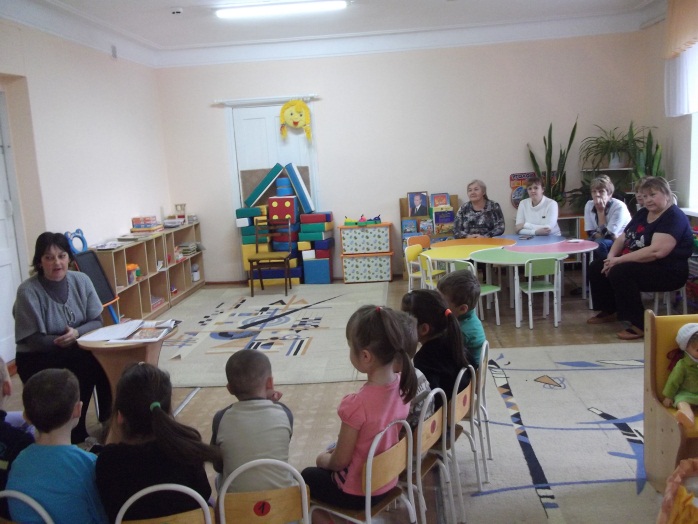 (Чтение  рассказа «Послушание Марии». (Хрестоматия 2, стр. 28)Воспитатель: Какой была девочка?Дети: Доброй, послушной, любящей Бога.Воспитатель: Кому была послушна Мария?Дети: Родителям, Богу.Воспитатель: Кем стала Мария, когда выросла?Дети: Матерью Иисуса Христа.Воспитатель: Кто сообщил Марии добрую весть?Дети: Ангел, посланный Богом.Воспитатель: Как Мария приняла весть?Дети: Мария послушно, смиренно ответила: «Я выполню то, что повелел Бог».Воспитатель: Что значит смиренно? Смирение-мир, доброта, послушание в душе человека. Из рассказа «Послушание Марии» мы видим, что послушным необходимо быть прежде всего Богу.(Читает стихотворение «Послушание»)Послушанье- дело БожьеСтать послушным каждый может.Слушай старших, отца и мать-Бог даст тебе благодать!Воспитатель: Что означает слово «благодать»? (Ответы детей). Благодать- добрая сила Бога, помогающая человеку. Какое повеление Бога человеку вы услышали в стихотворении?Дети: Будь послушным.Воспитатель: Когда Бог помогает человеку?Дети: Когда человек проявляет послушание.Воспитатель: Значит благодать Божья помогает человеку быть послушным, творить добро.Физминутка.Раз- подняться подтянуться.Два- согнуться, разогнуться,Три- в ладоши три хлопка,Головою три кивка.На четыре- руки шире,Пять – руками помахать,Шесть- на стульчик сесть опять.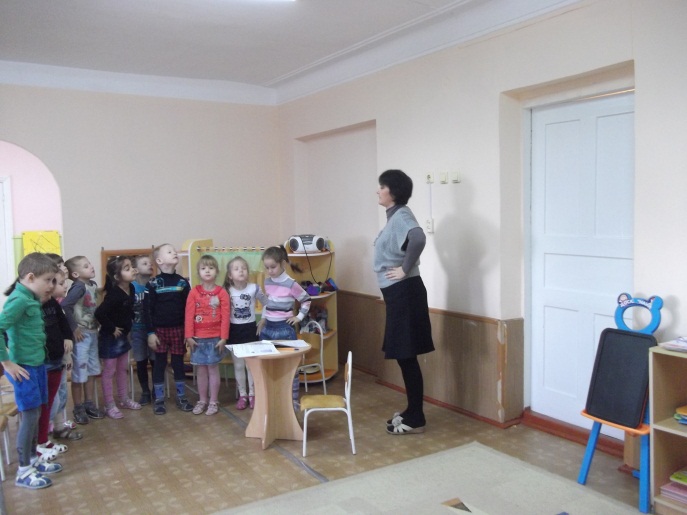 Игра «Скажи наоборот»(хороший- плохой, добрый- злой, голодный- сытый, честный-лживый, трудолюбивый- ленивый, смелый –трусливый, жадный- щедрый, послушный…).Дети: Непослушный.Воспитатель: Представьте, какими вы вырастите, если вы будете делать только то, что вам захочется?Дети: Упрямыми, злыми, жадными, драчунами, обманщиками.Воспитатель: Думаю, что никто из вас не желает вырасти такими! Что же для этого нужно делать?Дети: Слушаться родителей, жить по правилам Божьим.Воспитатель: А бабушек, дедушек, воспитателей нужно ли слушаться?Дети: Нужно.Воспитатель: Что же может случиться , если вы не послушаетесь родителей и без разрешения уйдете из дому? (Рассуждения детей).Непослушание может привести к беде. Вспомните, в каких сказках герои нарушали заповеди послушания.Дети: «Колобок», «Три поросенка», «Волк и семеро козлят», «Кот и петух», «Гуси- лебеди», «Сестрица Аленушка и братец Иванушка».Воспитатель: А, вы знаете, как человек стал непослушным. (Чтение рассказа «Как человек стал непослушным». (Хрестоматия 2 стр. 26).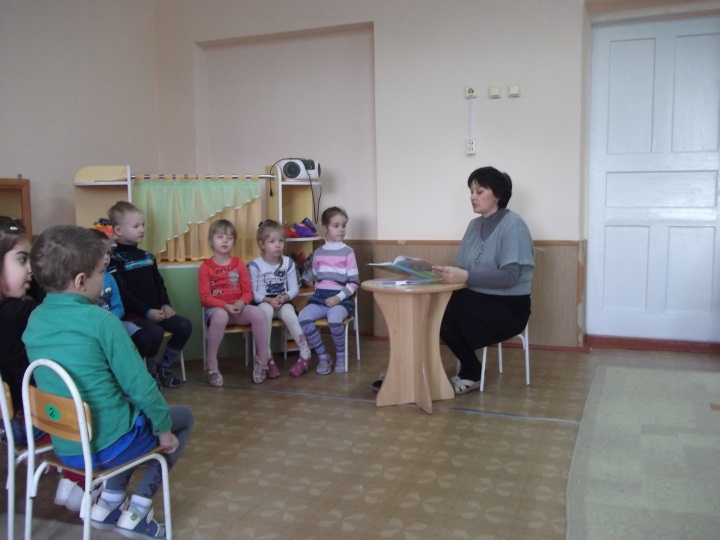 Воспитатель: Что случилось с Адамом и Евой в Раю, когда они проявили непослушание  Богу – своему Отцу Небесному?Дети: Они были изгнаны из Рая и горько плакали.Воспитатель: Откуда появилось в мире  зло?Дети: Из- за непослушания Адама и Евы.Воспитатель: Адам и Ева после непослушания перестали различать добро и зло, понимать, что хорошо, а что плохо, и стали очень несчастны. Вот сколько бед приносит непослушание. Оно огорчает не только Бога, но и наших любимых родителей. Вы ведь не хотите, чтобы ваши родители огорчались? Как вы должны относиться к родителям, вам поможет выяснить игра «Хорошо- плохо». Когда вы услышите, как недопустимо относиться к родителям, хлопните в ладоши.Игра «Хорошо- плохо».(Слушаться, помогать, грубить, ухаживать, обманывать, любить, кричать на родителей, жалеть, заботиться, благодарить, спрашивать на все разрешение).Воспитатель: Надеюсь, что среди вас нет таких злых людей, которые плохо относятся к своим родителям. А бывает ли такое, что вы все- таки не слушаетесь родителей? (Ответы детей). Что же делать в таких случаях?Дети: Просить прощения и исправляться.Воспитатель: Кого в таком случае просят о помощи в послушании?Дети: Бога.Воспитатель: Правильно, Бога. Но вы сами должны из всех сил стараться слушаться родителей, даже если вам не хочется. Бог, видя старание, обязательно поможет. Дети, я надеюсь, что вы всегда будете внимательны и послушны вашим родителям, постарайтесь их никогда не огорчать. Примером послушания для людей является Сам  Господь Иисус Христос. (Показ изображения Спасителя). Иисус Христос жил в городе Назарете со своими родителями и всегда был им послушен. 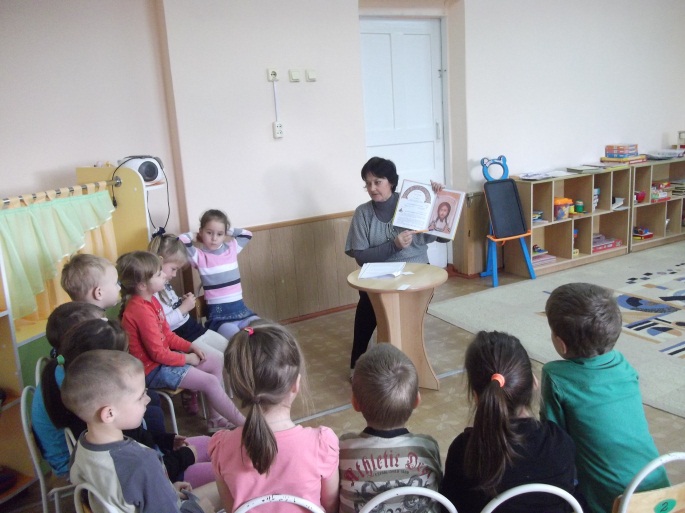 Воспитатель: О чем мы сегодня говорили ?Дети: О послушании. Воспитатель: Правильно, мы узнали, что слушаться родителей необходимо, что Бог через родителей говорит все, что нужно и полезно, помогает совершать добрые дела и идти по дороге добра.